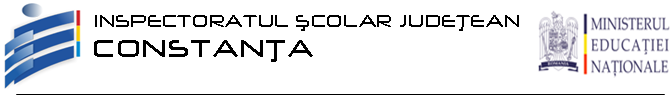 ACTIVITĂŢI DESFĂŞURATE CU OCAZIA ZILEI MONDIALE A EDUCAŢIEINr. crt.Instituţie/Unitate de învățământActivitateaData, ora și locul desfășurăriiNumăr estimativ de participanți1.Inspectoratul Școlar Județean Constanța Spectacol de operă și balet „Cenuşăreasa”Joi, 2 oct. 2014Teatrul Oleg Danovski, orele 19,00100 1.Inspectoratul Școlar Județean Constanța„Eveniment sportiv pentru toți, pe douã roți”Sâmbătă, 4 oct.2014, Traseul Complex Perla Mamaia - zona hotelului Rex, ora 10:003491.Inspectoratul Școlar Județean Constanța Lansarea unui Consorţiu al firmelor de exerciţiu: „Educaţie prin firmele de exerciţiu"Vineri, 3 oct. 2014, la Colegiul Naţional de Artă „Regina Maria", ora 10.00502.Școala Gimnazială nr 7 „Remus Opreanu”  ConstanțaSpectacol de operă și balet „Cenuşăreasa”Joi, 2 oct. 2014Teatrul Oleg Danovski, orele 19,00302.Școala Gimnazială nr 7 „Remus Opreanu”  ConstanțaCompuneri reflexive despre rolul cărții: „Cartea-obiect cultural”Vineri, 3 oct. 2014, lașcoală1002.Școala Gimnazială nr 7 „Remus Opreanu”  ConstanțaExpoziție produse finale proiect european„Colours of Europe”3-6 oct. 2014, la școală - CDI503.Școala Gimnazială Nr. 8 ConstanțaPanouri tematice/fotomontaj/afișe: Educație și educatori03.10.2014, orele 12.00, la şcoală703.Școala Gimnazială Nr. 8Dezbatere: „Oameni diferiți, șanse egale”02.10.2014, orele 12.00, la şcoală254.Școala Gimnazială Nr.11 „Dr. Constantin Angelescu” – ConstanțaExpoziție de desene – „Școala noastră= casa noastră”Vineri, 03.10.201410.45-11.30, la şcoală504.Școala Gimnazială Nr.11 „Dr. Constantin Angelescu” – ConstanțaExpoziție de desene: „Școala văzută de noi”Vineri, 03.10.201410.45-11.30244.Școala Gimnazială Nr.11 „Dr. Constantin Angelescu” – ConstanțaConcurs desene/ colaje: „Școala viitorului”Vineri, 03.10.20149.50-10.35474.Școala Gimnazială Nr.11 „Dr. Constantin Angelescu” – ConstanțaDespre drepturile și îndatoririle copilului- „Ziua educației în școală”Vineri, 03.10.20148.00-8.45274.Școala Gimnazială Nr.11 „Dr. Constantin Angelescu” – ConstanțaMasa rotundă – „Rămas bun, nu pot, bine ai venit, voi reuși!”Vineri, 03.10.201411.30-12.15Clasa a VI-a, a VIII-a484.Școala Gimnazială Nr.11 „Dr. Constantin Angelescu” – ConstanțaExpoziție de desene – „Școala noastră= casa noastră”Vineri, 03.10.201410.45-11.30254.Școala Gimnazială Nr.11 „Dr. Constantin Angelescu” – ConstanțaExpoziție de desene- „Școala văzută de noi”Vineri, 03.10.201410.45-11.30234.Școala Gimnazială Nr.11 „Dr. Constantin Angelescu” – ConstanțaConcurs desene/ colaje- „Școala viitorului”Vineri, 03.10.20149.50-10.35475.Şcoala Gimnazială Nr.12 „B.P. Hasdeu”, ConstanţaRealizarea unor semne de carte: „Suntem prietenii cărţii”03.1010.00-11.00 (cls.0-IV)16.00-17.00( cls.V-VIII)sala de clasă4006.Şcoala Gimnazială nr. 18 „Jean Bart” ConstanţaConcurs de postere cu tema „Ziua internaţională a educaţiei”; tehnici mixte (desen / pictură / colaj): „Ziua educaţiei”Sugestii de activităţi distincte (în funcţie de fiecare clasă): „Şcoala mea”, „Şcoala viitorului”, „Cum aş vrea să arate şcoala mea” etc. la care se pot adăuga propuneri ale elevilor.Concurs (lucru pe echipe): 2-3 octombrie 2014, pe clase, în funcţie de disponibilitatea profesorilor diriginţi sau de Educaţie plastică şi Educaţie tehnologică; Jurizare: 3 octombrie 2014, orele 15.00, Şcoala Gimnazială nr. 18 „Jean Bart” Constanţa; Anunţarea rezultatelor: 6 octombrie 2014;  Premierea: la o dată ulterioară, în cadru festiv507.Şcoala Gimnazială Nr.33 „Anghel Saligny”Ateliere de creaţie: „Sărbătorim ziua internaţională a educaţiei”3.10.2014/ ora 10.00-10.45/incinta şcolii2378.Școala Gimnazială „Lucian Grigorescu”, MedgidiaMasă rotundă „La mulți ani, iubite dascăl!”7 octombrie, laboratorul de Biologie al școlii, ora 1200608.Școala Gimnazială „Lucian Grigorescu”, Medgidia Oră de dirigenţie „Cartea, obiect cultural”7 octombrie, orele 1700 – 1800288.Şcoala  Gimnazială  „I.L.Caragiale”MedgidiaDesene  pe  asfalt: „Şcoala  ca  o  floare”03.10.2014,orele 9.00-12.00, şcoala  gimnazială  „I.L.Caragiale”Medgidia708.Şcoala  Gimnazială  „I.L.Caragiale”MedgidiaRealizarea  revistei  clasei: „Şcoala,  prietena  mea”05.10.2014, la clasă558.Şcoala  Gimnazială  „I.L.Caragiale”MedgidiaExpoziţie  de  pictură: „Şcoala în  ochi  de  copil”05.10.2015, la şcoală758.Şcoala  Gimnazială  „I.L.Caragiale”MedgidiaCompuneri: „Şcoala  mea  dragă”05.10.2014, la clasă808.Şcoala„Constantin Brâncuşi”Medgidia„Educaţia- pasul nostru către viitor”6.10.2014, ora11:00,laboratorul de chimie al şcolii40 9.Şcoala Gimnazială Nr. 3, MangaliaFlori, cântec şi dans- daruri pentru dascălii noştri03.10 2014, ora 9, holul şcolii;30 9.Şcoala Gimnazială Nr. 3, MangaliaCompuneri şi poezii: „La mulţi ani,dascăl drag!”03.10 2014,ora 10, sală de clasă;21 9.Şcoala Gimnazială Nr. 3, MangaliaDesene: „Şcoala viitorului”03.10 2014,ora 10, sală de clasă;509.Şcoala Gimnazială Nr. 3, MangaliaEcologizarea terenului din jurul şcolii: „Educaţie pentru mediu”03.10 2014,ora 9, curtea şcolii;28 9.Şcoala Gimnazială Nr. 3, MangaliaActivitate de întrajutorare a bătrânilor: „Educaţie pentru dezvoltarea personalităţii”03.10 2014,ora 9, Căminul de bătrâni;2510.Şcoala Gimnaziala Nr 1 SilişteaAteliere(desene,colaje): ,,Scoala mea-Scoala Europeana,,03.10.2014/11:00-13:00/Sali de clasa80 10.Şcoala Gimnaziala Nr 1 SilişteaAteliere: ,,Dascalita -in versuri si culoare,,03.10.2014/11:00-13:00/Sali de clasa81 10.Şcoala Gimnaziala Nr 1 SilişteaPrezentare tematica: ,,Ziua Educatiei-Istoric,,03.10.2014/11:30-12:00/Sali de clasa161 11.Şc. Gimnazială Nr. 1 CasteluDesene pe asfaltExpoziţie de pictură: „Culorile copilăriei”03.10.2014, intervalul orar 10:00-12:00-sala de clasă-curtea şcolii10011.Şc. Gimnazială Nr. 1 CasteluConcurs de cultură generală pe echipe: „Ai carte, ai parte!”03.10.2014, intervalul orar 12:00-13:00-sala AEL25 11.Şc. Gimnazială Nr. 1 CasteluMeci de baschet profesori – elevi: „Să câştige cei mai buni!”03.10.2014, intervalul orar 11:00-12:00-terenul de baschet20 11.Şc. Gimnazială Nr. 1 CasteluJocuri distractive în aer liber: „Facem sport şi ne distrăm”03.10.2014, intervalul orar 10:00-11:00-curtea şcolii5011.Şc. Gimnazială Nr. 1 CasteluVizionare film: „Educaţia în vremuri trecute”03.10.2014, intervalul orar 10:00-12:00-sala de clasă36 12.Școala Gimnazială “Ion Ghica”, TortomanMoment poetic- recităriCreații literare: „Dascălului meu”03.10.2014, intervalul 11.00-12.00, sala de clasă45 12.Școala gimnazială “Ion Ghica”, TortomanCreație plastică: „Școala mea”03.10.2014, intervalul 11.00-12.00, sala de clasă66 12.Școala Gimnazială “Ion Ghica”, TortomanÎntreceri sportive, jocuri: „Minte sănătoasă în corp sănătos”03.10.2014, intervalul 8.00-10.00, terenul de sport11112.Școala Gimnazială “Ion Ghica”, TortomanAudiție- cântece pentru școlariVizionare pptMachetă- „Școala mea” , “Sunt vesel școlar”03.10.2014, intervalul 11.00-12.00, sala de clasă45 12.Școala Gimnazială “Ion Ghica”, TortomanColaje, picturi, machete: „Școala , loc al educației”03.10.2014, intervalul 11.00-12.00, sala de clasă84 12.Școala Gimnazială “Ion Ghica”, TortomanDesene pe asfaltAudiție- cântece pentru preșcolari „Ce este grădinița pentru mine?”03.10.2014, intervalul 11.00-12.00, sala de clasă și curtea grădiniței70 13.Şcoala Gimnazială Nr. 1 Cuza VodăConcurs de desene : „Orice copil are dreptul la educaţie”06.10.2014, ora 8.00-8.45Sala de clasă2013.Şcoala Gimnazială Nr. 1 Cuza VodăActivitate de informare: „Educaţia în lume”06.10.2014, ora 10.45-11.30Sala de clasă2214.Școala Gimnazială nr. 1 Târgușor„Cartea-leac pentru suflet”03.10.2014 ora 13 Biblioteca comunală2214.Școala Gimnazială nr. 1 Târgușor„O carte în miniatură”02.10.2014 ora 11 sala de clasă2315.Școala Gimnazială,,George Enescu "NăvodariVizionare film –,,To Sir, with Love",,Educație şieducatori" ­1.10 2014,ora 17- 18ora ­183216.Şcoala Gimnazială ”Nichita Stănescu” Mereni – structura GPN Mereni şi GPN Ciobăniţa Activitate sportivă „Jocuri distractive”8-10, GPN Mereni57 16.Şcoala Gimnazială ”Nichita Stănescu” Mereni – structura GPN Mereni şi GPN CiobăniţaDesene pe asfalt 10-12, GPN Mereni5016.Şcoala Gimnazială ”Nichita Stănescu” Mereni– structura GPN Osmancea Activitate cultural-artistică: Cantece şi poezii - serbare8-10, GPN Osmancea26 16.Şcoala Gimnazială ”Nichita Stănescu” Mereni– structura GPN OsmanceaActivitate cultural-artistică: Şezătoare cu mămici şi preşcolari10-12, GPN Osmancea2516.Şcoala Gimnazială ”Nichita Stănescu” MereniActivitate cultural-artistică: Şcoala în culoare 8-10, Şcoala Mereni129 16.Şcoala Gimnazială ”Nichita Stănescu” MereniActivitate sportivă: Jocurile şcolii10-12, Mereni5016.Scoala Gimnazială ”Nichita Stănescu” Mereni– structura Şcoala primară nr.1 Osmancea Activitate cultural-artistică: Şcoala în culoare 8-10, Osmancea18 16.Scoala Gimnazială ”Nichita Stănescu” Mereni– structura Şcoala primară nr.1 OsmanceaActivitate sportivă: Jocurile şcolii10-12, Osmancea2516.Scoala Gimnazială ”Nichita Stanescu” MereniParteneriat şcoală- familie- comunitate 11-12, Mereni2516.Şcoala Gimnazială ”Nichita Stănescu” MereniActivitate cultural-artistică: Şcoala în culoare si cuvant 12-14, Mereni129 17.Școala Gimnazială  „Dan Spătaru” AlimanProfesor pentru o zi!5018.Școala Gimnazială Nr. 1 Cernavodă Concurs desene pe asfalt:„Școala viitorului”La unitatea şcolară25Școala Gimnazială Nr. 1 Cernavodă Concurs de cultură generală „Educația în mileniul al III - lea”La unitatea şcolară2519.Școala Gimnazială Nr.1 DorobanțuRealizarea și prezentarea unor pliante despre educație: ,,Școala în viziunea celor mici,,3.10.2014- la şcoală, interval orar10.00-11.005019.Școala Gimnazială Nr.1 DorobanțuPictură, desen, colaj în tehnici la alegere: ,,Educație-educator-educat,,3.10.2014- la şcoală, interval orar11.00-12.0010019.Școala Gimnazială Nr.1 DorobanțuAudiție/interpretarea unor cântece despre școală: ,,Școala de azi, școala de mâine,,3.10.2014- la şcoală, interval orar10.00-11.003519.Școala Gimnazială Nr.1 DorobanțuCompuneri/concursuri de cultură generală: ,,O întâmplare din vacanță,,/,,Să fii cel mai bun!,,3.10.2014- la şcoală, interval orar12.00-13.006019.Școala Gimnazială Nr.1 DorobanțuMasă rotundă si aplicare chestionar  cu elevii, pe tema violenței în mediul școlar și elaborarea unor strategii                            comune de combatere:,,Să exmatriculăm violența din școala noastră!,,3.10.2014- la şcoală, interval orar12.00-13.002220.Colegiul Agricol Poarta AlbĂPrezentare PPTZiua Mondiala a Educaţiei5.10.2014 –ora 12.00, Centrul de Documentare si Informare al Colegiului2521.Liceul Tehnologic de Electrotehnică şi TelecomunicaţiiActivitate cultural-artistică „Şcoala – ieri şi azi”2 octombrie/ biblioteca liceului (desfăşurarea concursului)/interval orar 11:00-13:006 octombrie/ realizarea unei expoziţii1522.Liceul Tehnologic „C.A. Rosetti”Concurs „Educație, cultură și turism”4.10.2014,ora 12, sala festivități10023.Liceul Tehnologic ,,Ion Podaru”OvidiuDezbatere/film: ,,Istoricul școlilor din localitatea Ovidiu”06.10.2014/12.00-13.00/laboratorul multimedia2023.Liceul Tehnologic ,,Ion Podaru”OvidiuDonație de carte și rechizite școlare: Ziua educației03.10.2014/08.00-12/ Liceul Tehnologic ,,Ion Podaru”Ovidiu4023.Liceul Tehnologic ,,Ion Podaru”OvidiuConcurs de postere: ,,Rolul educației în viața noastră”06.10.2014/13.00-14.00/ laboratorul multimedia1223.Liceul Tehnologic ,,Ion Podaru”OvidiuSesiune de prezentări power point: ,,Modele de educație în istorie”06.10.2014/14.00-15.00/laboratorul multimedia1224.Liceul Tehnologic ,,I. C. Brătianu,, Nicolae BălcescuRealizarea de postere și desene: ,,Eu și școala mea”Vineri, 03.10.2014ora 10:00-10:45sala de clasă2324.Liceul Tehnologic ,,I. C. Brătianu,, Nicolae BălcescuVizionarea desenului animat „Scufița Roșie” Vineri, 03.10.2014, ora 10:55-11:40Sala de clasă2424.Liceul Tehnologic ,,I. C. Brătianu,, Nicolae BălcescuIntonare de cântecele și recitare de poezii cu tematică: ,,Sunt un copil educat!,,Vineri, 03.10.2014, ora 10:55-11:40Sala de clasă4224.Liceul Tehnologic ,,I. C. Brătianu,, Nicolae BălcescuDesene pe asfalt: ,,Sunt mândru de școala mea!,,Vineri, 03.10.2014, ora 10:55:11-40Curtea școlii19 24.Liceul Tehnologic ,,I. C. Brătianu,, Nicolae BălcescuDesfășurarea unor jocuri și ștafete sportiveVineri, 03.10.2014, ora 10:55-11:10Curtea școlii4224.Liceul Tehnologic ,,I. C. Brătianu,, Nicolae BălcescuAtelier de pictură finalizat cu expoziția lucrărilor: ,,Chipul dascălului meu2Vineri, 03.10.2014, ora 10:55-11:40Sala de clasă4424.Liceul Tehnologic ,,I. C. Brătianu,, Nicolae BălcescuConcurs transdisciplinar (lb. română, engleză franceză, matematică, fizică, geografie, istorie, biologie, ed. plastică /tehnologică): ,Să știm despre lume,,-cu echipaje mixte formate din elevii claselor V-VIIIVineri, 03.10.2014, ora 11:30-12:30Sala de clasă3025.Colegiul Tehnic„Nicolae Titulescu” MedgidiaZiua Internaţională a cadrelor didactice12:00 – 13:00, laborator6026.Liceul Teoretic Murfatlar Concurs: ,,Bunele maniere,,3.10.201410.30-12.30Sala mică de sport  80 26.Liceul Teoretic MurfatlarConcurs de creaţii literare: ,,Creaţie în educaţie,,3.10.201410.30-12.30Sala de clasă50 26.Liceul Teoretic MurfatlarDezbatere: ,,Sportul ne ţine în formă,,3.10.201410.30-12.30Sala de clasă20 26.Liceul Teoretic Murfatlar Concurs: ,,Imaginea profesorului în literatură,,3.10.201410.30-12.30Sala de clasă50 26.Liceul Teoretic MurfatlarDesene pe asfalt: ,,Educaţie şi creativitate,,3.10.20148.00-10.0040 26.Liceul Teoretic MurfatlarCreaţii literare: ,,Şcoala mea-Arc peste timp,,3.10.20148.00-10.005027.Colegiul Naţional ,,Mihai Eminescu”Panou aniversarExpozitie, prezentare PPT: Şcoala în lumeMaxime şi citate despre educaţie3. 10. 2014, holul şcolii,Sala 365027.Colegiul Naţional ,,Mihai Eminescu”Workshop „Educaţia în lume”3. 10. 2014, sala 365027.Colegiul Naţional ,,Mihai Eminescu”Dezbatere: „Elevii despre educaţie”3. 10. 2014, sala 3610 27.Colegiul Naţional ,,Mihai Eminescu”Concurs postere „Omul cu educaţie vs omul fără educaţie”3. 10. 2014, ora 12, sala 3628.C.Ș.E.I ”Delfinul”ConstanțaRealizarea unui panou al clasei cu imagini din povești: „Așa da, așa nu!”03.10.201410.15/11.00Sala de clasă1528.C.Ș.E.I ”Delfinul”ConstanțaExpoziție de desene, pictură, colaj: „Fantezie și culoare”03.10.201410.15/11.00Ludotecă2028.C.Ș.E.I ”Delfinul”ConstanțaActivități de mișcare în echipă: „Minte sănătoasă în corp sănătos!”03.10.201410.15/11.00Curtea școlii1528.C.Ș.E.I ”Delfinul”ConstanțaDesene pe asfalt: „Eu și școala mea dragă”03.10.201413.15/14.00Curtea școlii1528.C.Ș.E.I ”Delfinul”ConstanțaRealizarea unui cod al bunelor maniere: „Un copil politicos”03.10.201413.15/14.00Ludotecă1028.C.Ș.E.I ”Delfinul”ConstanțaReguli de comportare civilizată: „Să fim civilizați pe stradă”03.10.201413.15/14.00Parcul Tăbăcăriei1029.Grădinița „Panseluța” din Cernavodă Concurs lucrări practice în echipe: „Grădinița mea”La grădiniţă5030.Grădiniţa P.P.Nr.53 ConstantaExpoziţie de pictură: „Chipul dacălului meu!”06.10.14- ora 10.00-gradinita4030.Grădiniţa P.P.Nr.53 ConstantaConfecţionare de cărţi: „Cartea mea de colorat”06.10.14-ora 09.00-gradinita4030.Grădiniţa P.P.Nr.53 ConstantaMasă rotundă „O zi din viaţa copilului”02.10.14- ora 17.00- gradinita5030.Grădiniţa P.P.Nr.53 ConstantaMoment artistic „Grădiniţă mea iubită”03.10.14-ora 10.00- gradinita2531.Grădiniţa P.P. „Lumea copiilor”PPT şi Concurs de cunoştinţe generale între grupe de acelaşi nivel de vârstă: „Educaţia, ieri şi azi”06.10.2014/ora 10:00-12:00 Grădiniţa P.P. „Lumea copiilor”150